P R Z E W O D N I Ko lokalnie dostępnych formach opieki zdrowotnej, pomocy społecznej
 i aktywizacji zawodowej dla osób
z zaburzeniami psychicznymi
z terenu Powiatu Przemyskiegowydanie szóste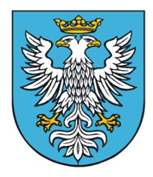 PRZEMYŚL dnia 27 grudnia 2022 r.SPIS TREŚCI1. Opieka zdrowotna – leczenie stacjonarne	1.1. Wojewódzki Podkarpacki Szpital Psychiatryczny im. Prof. Eugeniusza
        Brzezickiego w Żurawicy ……………………………………..………..str. 32. Opieka zdrowotna – leczenie ambulatoryjne2.1. Wojewódzki Podkarpacki Szpital Psychiatryczny im. Prof. Eugeniusza
        Brzezickiego  w Żurawicy Przychodnia w Przemyślu……………….....str. 42.2. N ZOZ Podkarpackie Centrum Zdrowia Psychicznego w Przemyślu…..str. 73. Pomoc społeczna 3.1. Powiatowe Centrum Pomocy Rodzinie w Przemyślu …………………..str. 93.2. Gminne Ośrodki Pomocy Społecznej na terenie Powiatu Przemyskiego str.114. Aktywizacja społeczna i zawodowa 4.1. Powiatowy Urząd Pracy w Przemyślu ……………………………....…str. 124.2. Poradnia Psychologiczno-Pedagogiczna dla Powiatu Przemyskiego
       w Przemyślu……………………………………………..……………..str. 124.3. Warsztaty Terapii Zajęciowej w Korytnikach …………………………str. 134.4. Powiatowy Zespół ds. Orzekania o Stopniu o Niepełnosprawności 
       w Przemyślu………...……………………………………………….....str. 144.5. Środowiskowy Dom Samopomocy w Bachórcu……………………….str. 154.6. Środowiskowy Dom Samopomocy w Birczy ………………….………str. 154.7. Miejski Dom Pomocy Społecznej w Przemyślu ……………….………str. 164.8. Centrum Medyczno-Charytatywne im. Św. Józefa w Przemyślu(ZOL)..str.17
                                                                                                                       Wykaz podmiotów udzielających wsparcia i pomocy osobom 
z zaburzeniami psychicznymi z terenu Powiatu Przemyskiego.1. OPIEKA ZDROWOTNA -LECZENIE  STACJONARNE     1) Izba Przyjęć SzpitalaŚwiadczenia udzielane całodobowo w trybie nagłym, w tym świadczenia diagnostyczno-terapeutyczne, niezakończone hospitalizacją w oddziale lub pobytem w ośrodku lub zakładzie. Świadczenia obejmują w razie potrzeby zabezpieczenie medyczne świadczeniobiorców oraz konsultacje leczenia specjalistycznego.     2)  Oddział Psychiatryczny Ogólny Nr 1 (żeński oddział)Świadczenia psychiatryczne dla dorosłych (powyżej 18 roku życia) obejmujące diagnostykę i leczenie osób z zaburzeniami psychicznymi, w szczególności psychotycznymi.     3) Oddział Terapii Uzależnień od AlkoholuŚwiadczenia obejmują diagnostykę, leczenie i rehabilitację osób uzależnionych oraz działania konsultacyjno-edukacyjne dla rodzin uzależnionych.    4) Oddział Leczenia Alkoholowych Zespołów AbstynencyjnychŚwiadczenia obejmują diagnostykę i leczenie osób z alkoholowych zespołem abstynencyjnym oraz motywowanie do dalszej terapii uzależnienia.       5) Oddział PsychogeriatrycznyŚwiadczenia obejmują diagnostykę i leczenie osób z zaburzeniami psychicznymi, w szczególności zaburzeniami procesów poznawczych powyżej 60 roku życia.Procedura przyjęcia:W zakresie udzielanych świadczeń od pkt 2 do 5 przyjęcie do Szpitala odbywa się na podstawie skierowania za pośrednictwem Izby Przyjęć Szpitala 
(tel. 16 672 30 03 wew. 340).2. OPIEKA ZDROWOTNA - LECZENIE AMBULATORYJNE       1) Centrum Zdrowia Psychicznego w Przemyślu z Punktem Zgłoszeniowo-
           Konsultacyjnym ul. Focha 31, PrzemyślCentrum Zdrowia Psychicznego w Przemyślu czynne jest:od poniedziałku do piątku w godz. 8.00-18.00. Centrum Zdrowia Psychicznego w Przemyślu to miejsce, w którym osoby doświadczające kryzysu zdrowia psychicznego lub cierpiące z powodu choroby psychicznej mogą otrzymać bezpłatną pomoc medyczną, socjalną i społeczną.Na wsparcie psychologiczne mogą liczyć również Rodziny i Bliscy osób doświadczających choroby psychicznej.Do Centrum niepotrzebne jest skierowanie.Zgłosić się można:• osobiście• mailowo - czp@wpsp.pl • telefonicznie -16 677 82 11       2) Oddział Dzienny dla Osób z Autyzmem DziecięcymCzynny od poniedziałku do piątku w godz. 7.00 do 13.25Leczenie obejmujące diagnostykę, leczenie i rehabilitację osób z całościowymi zaburzeniami rozwojowymi, również ze współistniejącymi schorzeniami. 
W ramach pobytu są podejmowane działania konsultacyjno-edukacyjne dla rodzin osób z zaburzeniami psychicznymi.Procedura przyjęcia:Przyjęcie do oddziału odbywa się na podstawie skierowania.       3) Oddział Dzienny Psychiatryczny (dla dorosłych)Czynny od poniedziałku do piątku w godzinach 7.25 do 13.25Leczenie obejmujące diagnostykę, leczenie i wczesną rehabilitację osób
z zaburzeniami psychicznymi, w tym psychotycznymi powyżej 18 roku życia.Procedura przyjęcia:Przyjęcie do oddziału odbywa się na podstawie skierowania.       4) Poradnia Zdrowia PsychicznegoRejestracja czynna od poniedziałku do piątku w godz.  7.25 do 18.00Leczenie obejmujące porady lekarskie, psychologiczne, psychoterapeutyczne.Porady lekarskie w Poradni Zdrowia Psychicznego realizowane są bez skierowania, natomiast porady u psychologa oraz sesje psychoterapii wymagają skierowania.       5) Poradnia Zdrowia Psychicznego dla Dzieci i MłodzieżyRejestracja od poniedziałku do piątku w godz. od 7.25 do 18.00Leczenie obejmujące porady lekarskie, psychologiczne, psychoterapeutyczne.Porady lekarskie w Poradni Zdrowia Psychicznego dla Dzieci i Młodzieży realizowane są bez skierowania, natomiast porady u psychologa oraz sesje psychoterapii wymagają skierowania.       6) Poradnia Terapii Uzależnienia od Alkoholu i WspółuzależnieniaRejestracja od poniedziałku do piątku w godz. od 7.25 do 19.00Leczenie obejmujące m.in. porady, wizyty lub sesje psychoterapii, wizyty instruktora terapii uzależnień.Przyjęcie do Poradni Terapii Uzależnienia od Alkoholu odbywają się bez skierowania.       7) Zespół Leczenia ŚrodowiskowegoRejestracja od poniedziałku do piątku w godz. od 7.25 do 18.00Obejmuje porady, wizyty domowe lub środowiskowe ujęte w kompleksowym program terapeutyczny; realizowane przez zespół leczenia środowiskowego lub domowego w ramach kompleksowej opieki nad świadczeniobiorcą i jego rodziną. Porady lekarskie w Zespole Leczenia Środowiskowego realizowane są bez skierowania, natomiast porady u psychologa oraz sesje psychoterapii wymagają skierowania.       8) Poradnia dla Osób z Autyzmem DziecięcymRejestracja od poniedziałku do piątku w godz. od 7.25 do 18.00Leczenie obejmujące porady rozpoczynające lub weryfikujące proces diagnostyczno-terapeutyczny – kwalifikacja do porady kompleksowo-konsultacyjnej dla osób z autyzmem, jak również kwalifikacja do programu terapeutyczno-rehabilitacyjnego dla osób z autyzmem.Przyjęcie do Poradni odbywa się na podstawie skierowania.     9) Poradnia Terapii Uzależnień dla dzieci i MłodzieżyRejestracja od poniedziałku do piątku w godz. od 7.25 do 18.00Leczenie obejmuje świadczenia dla osób z zaburzeniami spowodowanymi używaniem substancji psychoaktywnych, patologiczny hazard i inne zaburzenia nawyków.Przyjęcie do Poradni Terapii Uzależnień dla Dzieci i Młodzieży odbywają się bez skierowania.10) Oddział Dzienny Terapii Uzależnienia od Alkoholu.Czynny od poniedziałku do piątku w godzinach od 7.00 do 13.00Świadczenia obejmują diagnostykę, leczenie i rehabilitację osób uzależnionych od alkoholu i współuzależnionych, a także osób ryzykownie pijących, działania konsultacyjno-edukacyjne dla rodzin osób uzależnionych, leczenie pacjentów powyżej 18 roku życia.Procedura przyjęcia;Przyjęcie na Oddział odbywa się na podstawie skierowania.       1) Poradnia Zdrowia Psychicznego ul. Bohaterów Getta 17A, 
             37-700 Przemyśl            Tel. 16 650 50 60, email; nzoz_centrum@autograf.pl                     Strona internetowa: www.psychiatraprzemysl.pl                     Rejestracja: poniedziałek - piątek, godz. 8.00-18.00Czynna: od poniedziałku do piątku od 8.00 do 20.00               Sobota od 8.00 do 14.00Leczenie obejmuje diagnostykę pacjentów, ustalenie rozpoznania oraz leczenie zaburzeń stanu psychicznego, a także współpraca z odpowiednimi specjalistami. Świadczenia psychiatryczne dla dorosłych obejmują porady, wizyty domowe oraz sesje psychoterapiiProcedura przyjęcia:Porady lekarskie w Poradni Zdrowia Psychicznego realizowane są bez skierowania, natomiast porady u psychologa oraz sesje psychoterapii wymagają skierowania. Pacjent może w godzinach pracy Poradni zarejestrować się osobiście lub telefonicznie.        2) Poradnia Psychologiczna i Psychoterapeutyczna dla dzieci i młodzieży
           ul. Bohaterów Getta 17A, 37-700 Przemyśl           Tel. 16 650 50 60, email; nzoz_centrum@autograf.pl            Rejestracja: poniedziałek - piątek, godz. 8.00-18.00 Czynna: od poniedziałku do piątku od 8.00 do 20.00                Sobota od 8.00 do 14.00Zakres świadczeń:Porady psychologicznePsychoterapia indywidualnaPsychoterapia grupowaPsychoterapia rodzinnaSesje wsparcia psychospołecznegoWizyty środowiskowe3) Oddział Dzienny Psychiatryczny ul. Bohaterów Getta 17A, 37-700
      Przemyśl           Tel. 16 650 51 22,  email; nzoz.dzienny@interia.pl                        Strona internetowa: www.psychiatraprzemysl.pl Czynny od poniedziałku do piątku w godzinach od. 8.00 do 14.00Świadczenia obejmują kompleksowe diagnozowanie, leczenie, terapię
i rehabilitację osób z zaburzeniami psychicznymi wymagającymi fachowej pomocy wykraczającej poza możliwości Poradni Zdrowia Psychicznego, ale nie potrzebujących całodobowej opieki szpitalnej.Procedura przyjęcia:Pobyt w oddziale wymaga skierowania. Pacjent może w godzinach pracy Oddziału zarejestrować się osobiście lub telefonicznie.W obu placówkach prowadzone są kolejki oczekujących zgodnie z wytycznymi NFZ.3. POMOC SPOŁECZNA Czynne  od poniedziałku do piątku od 7.30 do 15.30Osoby niepełnosprawne  posiadające orzeczenie o niepełnosprawności lub orzeczenie o stopniu niepełnosprawności mogą ubiegać się o dofinansowanie ze środków PFRON w ramach zadań realizowanych przez Powiatowe Centrum Pomocy Rodzinie między innymi o; 1) osoby ze znacznym lub umiarkowanym stopniem niepełnosprawności:- dofinansowanie uczestnictwa w turnusach rehabilitacyjnych,- dofinansowanie do kosztów likwidacji barier architektonicznych w związku 
   z indywidualnymi potrzebami osób niepełnosprawnych, - dofinansowanie do likwidacji barier w komunikowaniu się mających trudności
   w porozumiewaniu się i barier technicznych w związku z indywidualnymi 
   potrzebami osób niepełnosprawnych 2) osoby ze znacznym, umiarkowanym i lekkim stopniem niepełnosprawności: - dofinansowanie do kosztów zaopatrzenia w sprzęt rehabilitacyjny, przedmioty 
   ortopedyczne i środki pomocnicze przy udziale limitu NFZ.Ponadto osoby z zaburzeniami psychicznymi znajdujące się w sytuacjach kryzysowych mogą skorzystać z bezpłatnych porad w ramach Powiatowego Zespołu ds. Interwencji Kryzysowej - porady psychologiczne w każdy poniedziałek w godz.  od 16.00 do 18.00 pokój
  27 (I piętro)- porady prawne w każdy czwartek w godz. od 15.30 do 17.30 pokój 27
  (I piętro)- porady socjalne od poniedziałku do piątku w godzinach od 7.30 do 15.30 pokój
  nr 28 (I piętro).Procedura przyjęcia:Pomoc oraz wszelkie informacje udzielane są na bieżąco bez konieczności dokonywania zapisów w godzinach pracy PCPR oraz Zespołu ds. Interwencji Kryzysowej.Informacja dodatkowa; W ramach Modułu I można ubiegać się o pomoc w zakupie i montażu oprzyrządowania do posiadanego samochodu, w uzyskaniu prawa jazdy, 
w zakupie sprzętu elektronicznego lub jego elementów oraz oprogramowania, dofinansowanie szkoleń w zakresie obsługi nabytego w ramach programu sprzętu elektronicznego i oprogramowania, jak również utrzymania sprawności technicznej posiadanego sprzętu elektronicznego zakupionego w ramach programu, w zakupie wózka inwalidzkiego o napędzie elektrycznym, pomoc 
w utrzymaniu sprawności technicznej posiadanego skutera lub wózka inwalidzkiego o napędzie eklektycznym, w zakupie protezy kończyny w której zastosowano nowoczesne rozwiązania techniczne, tj. protezy co najmniej na III poziomie jakości, pomoc w utrzymaniu sprawności technicznej posiadanej protezy kończyny, w zakupie skutera inwalidzkiego o napędzie elektrycznym lub oprzyrządowania elektrycznego do wózka ręcznego, w utrzymaniu aktywności zawodowej poprzez zapewnienie opieki dla osoby zależnej (dziecka przebywającego w żłobku lub w przedszkolu albo pod inną tego typu opieką) przy spełnieniu pozostałych dodatkowych warunków określonych w Programie „Aktywny Samorząd”. W ramach Modułu II osoby ze znacznym lub umiarkowanym stopniem niepełnosprawności pobierający naukę w szkole wyższej, szkole policealnej lub kolegium mogą uzyskać pomoc w zdobyciu wykształcenia na poziomie wyższym.Gminne Ośrodki Pomocy Społecznej są jednostkami organizacyjnymi gmin powołanymi do wykonywania zadań z zakresu pomocy społecznej. Pomoc społeczna wspiera osoby i rodziny w wysiłkach zmierzających do zaspokojenia niezbędnych potrzeb i umożliwia im życie w warunkach odpowiadających godności człowieka.4.  AKTYWIZACJA SPOŁECZNA I  ZAWODOWAGodziny pracy od poniedziałku do piątku w godzinach od 7.30 do 15.30 w tym obsługa klienta od 8.00 do 14.00 (rejestracja bezrobotnych osobiście lub elektronicznie www.praca.gov.pl)Świadczone usługi; pośrednictwo pracy, poradnictwo zawodowe, szkolenia oraz instrumenty rynku pracy, o których mowa w rozdziałach od 11 do 13d 
ustawy o promocji zatrudnienia i instytucjach rynku pracy (tj. Dz. U. z 2022 r. poz. 690 z późn. zm.).Procedura przyjęcia;Świadczone usługi i instrumenty są udzielane na bieżąco, każdy zarejestrowany bezrobotny czy poszukujący pracy może złożyć wniosek poprzez kontakt
z doradcą klienta.Godziny pracy sekretariatu Poradni od 7.30 do 15.30Świadczone usługi są bezpłatne.Poradnia obejmuje pomocą dzieci i młodzież z terenu Powiatu Przemyskiego od momentu urodzenia do ukończenia szkoły średniej. Udzielana pomoc stanowi szeroki wachlarz problemów zgłaszanych do poradni. Dotyczy nie tylko trudności szkolnych i wychowawczych dzieci i młodzieży, obejmuje również zaburzenia psychiczne np. takie jak; fobie szkolne, społeczne, lękowe, depresje, nadpobudliwość, zachowania problemowe, niedostosowanie społeczne, zaburzenia zachowania i emocji oraz  psychozy.Pomoc polega na diagnozowaniu problemu, udzielaniu wsparcia psychologicznego dzieciom, młodzieży oraz ich rodzicom, konsultowaniu problemu ze specjalistami w celu dalszego ukierunkowania pracy i postepowania z dzieckiem, współpracy ze szkołą (dyrektorami, nauczycielami, pedagogami 
i psychologami szkolnymi), opiniowaniu i prowadzeniu orzecznictwa wobec diagnozowanych przypadków.Procedura przyjęcia;Rodzice lub opiekunowie prawni składają pisemny wniosek do Poradni (druk do pobrania na stronie internetowej lub w poradni), w którym informują o powodzie zgłoszenia dziecka, krótko opisując problem. Mogą dołączyć dokumentację lekarską. Wniosek może również złożyć dyrektor szkoły (po uzyskaniu zgody rodziców) prosząc o rozpoznanie problemu i pomoc w jego rozwiązaniu. Po zarejestrowaniu wniosku rodzicom lub opiekunom prawnym zostaje podany telefonicznie termin spotkania.Sytuacje trudne, traumatyczne, zagrażające życiu są rozpatrywane w trybie natychmiastowym. WTZ w Korytnikach jest placówką pobytu dziennego, czynną od poniedziałku do piątku w godz. od 7.00 do 15.00Warsztat jest placówką dla osób niepełnosprawnych, niezdolnych do podjęcia pracy, posiadających Orzeczenie o stopniu niepełnosprawności wydane przez powiatowy zespół orzekania o stopniu niepełnosprawności, o umiarkowanym lub znacznym stopniu niepełnosprawności i wskazaniem do terapii zajęciowej. Przy umiarkowanym stopniu niepełnosprawności wskazanie do WTZ może zostać uwzględnione przy symbolach niepełnosprawności 01-U (upośledzenie umysłowe) i 02-P (choroby psychiczne) oraz niezdolności do pracy. Przy znacznym stopniu niepełnosprawności i zapisem o niezdolności do pracy, do WTZ mogą zostać przyznane wskazania osobie bez względu na symbol przyczyny niepełnosprawności.Celem warsztatu jest aktywne wspomaganie procesu rehabilitacji zawodowej
i społecznej osób niepełnosprawnych, stwarzanie osobom niepełnosprawnym niezdolnym do podjęcia pracy możliwości rehabilitacji społecznej i zawodowej
w zakresie pozyskiwania lub przywracania umiejętności niezbędnych do podjęcia zatrudnienia.Terapia jest prowadzona m.in. dla osób z chorobami psychicznymi (wykazującymi zaburzenia psychotyczne), z upośledzeniem umysłowym,
z autyzmem, dla osób wykazujących inne zakłócenia czynności psychicznych.Procedura przyjęcia:Kandydaci lub ich opiekunowie prawni muszą przedłożyć oprócz orzeczenia
o stopniu niepełnosprawności umiarkowanym lub znacznym podanie o przyjęcie do warsztatu oraz aktualne zaświadczenie lekarskie o braku przeciwskazań do udziału w zajęciach WTZGodziny pracy; poniedziałek, środa, czwartek, piątek od godz. 7.30 – 15.30                          wtorek od godz. 8.00 do 16.00Zespół wydaje orzeczenia o niepełnosprawności i stopniu niepełnosprawności, karty parkingowe uprawnionym osobom, legitymacje osób niepełnosprawnych.Powyższe dokumenty wydaje się na podstawie złożonych wniosków, które można pobrać w siedzibie Zespołu lub na stronie Miejskiego Ośrodka Pomocy Społecznej w Przemyślu (zakładka druki do pobrania).Godziny pracy od poniedziałku do piątku w godz. od 7.30 do 15.30Dom jest Placówką, w której odbywa się aktywizacja uczestników poprzez różne formy terapii zajęciowej, rehabilitacji i psychoterapii, wsparcie psychologiczne, psychoterapia indywidulana, rehabilitacja neuropsychologiczna zaburzeń wyższych czynności psychicznych, formy interwencji kryzysowej. Realizacja zadań zmierzających do nabywania i rozwijania wśród uczestników umiejętności samoobsługi, zaradności życiowej i funkcjonowania w codziennym życiu, umożliwianie rozwoju społecznego, kulturowego i osobowościowego uczestników, organizowanie czasu wolnego z uwzględnieniem indywidualnych zainteresowań uczestników.Procedura przyjęcia;Warunkiem przyjęcia do ŚDS jest decyzja kierująca wydana przez Gminny Ośrodek Pomocy Społecznego w Dubiecku.Godziny pracy od poniedziałku do piątku w godzinach od. 7.00 do 15.00Dom jest Placówką, w której odbywa się aktywizacja uczestników poprzez różne formy terapii zajęciowej m.in. treningi funkcjonowania w życiu codziennym, treningi umiejętności interpersonalnych i rozwiązywania problemów, treningi umiejętności spędzania wolnego czasu, pomoc w załatwianiu spraw urzędowych, terapia ruchowa… Uczestnikami są osoby chore psychicznie, osoby 
z upośledzeniem umysłowym i osoby wykazujące inne przewlekłe zaburzenia czynności psychicznych. Zajęcia są dostosowywane dla każdego uczestnika indywidulanie.Procedura przyjęcia;Warunkiem przyjęcia do ŚDS jest decyzja kierująca wydana przez Gminny Ośrodek Pomocy Społecznej w Birczy na podstawie złożonego przez osobę zainteresowaną wniosku wraz z innymi dokumentami od specjalisty neurologa bądź psychiatry.Miejski Dom Pomocy Społecznej jest miejscem całodobowego pobytu dla osób dorosłych obojga płci, wymagających opieki z powodu wieku, choroby lub niepełnosprawności, niewymagających samodzielnie funkcjonować w życiu codziennym, którym nie można zapewnić niezbędnej pomocy w formie usług opiekuńczych.Miejski Dom Pomocy Społecznej przeznaczony jest łącznie dla 241 osób w tym dla:- osób w podeszłym wieku, - osób przewlekle somatycznie chorych, - osób niepełnosprawnych intelektualnie, - osób przewlekle psychicznie chorych.Miejski Dom Pomocy Społecznej składa się z kompleksu budynków mieszczących się przy ul. Gen. J. Wysockiego 99 oraz budynku przy ul. Św. Brata Alberta 3. Jest placówką pobytu stałego lub okresowego zgodnie z decyzją administracyjną organu kierującego.Placówka świadczy usługi bytowe, opiekuńcze i wspomagające polegające m.in. na udzielaniu pomocy w podstawowych czynnościach życiowych, umożliwianiu udziału w terapii zajęciowej, zajęciach rehabilitacji społecznej, umożliwianiu zaspokajania potrzeb religijnych i kulturalnych, stymulowaniu nawiązywania, utrzymywania i rozwijania kontaktu z rodziną i społecznością lokalną, działaniach zmierzających do usamodzielnienia się mieszkańców w miarę ich możliwości. Informację dla osób ubiegających o przyjęcie do Miejskiego Domu Pomocy Społecznej dostępne są na stronie: http://mdps.przemysl.pl  Zakład Opiekuńczo-Leczniczy o profilu psychiatrycznym przeznaczony jest do udzielania całodobowych świadczeń opiekuńczo-leczniczych dla osób 
z zaburzeniami psychicznymi, którzy mają ukończony proces diagnozowania 
i nie wymagają dalszej hospitalizacji, a z powodu niepełnosprawności, braku możliwości samodzielnego bytowania nadal wymagają kompleksowej opieki lekarskiej, psychologicznej i pielęgniarskiej.	Głównym założeniem Zakładu jest terapia obejmująca:  redukcję objawów chorobowych, łagodzenie objawów lęku i niepokoju, nabywanie umiejętności społecznych poprawiających jakość życia pacjenta, podnoszenie sprawności fizycznej pacjentów. Dobór zajęć i metod uwzględnia aktualny stan psychiczny, możliwości fizyczne i poziom społeczno-kulturalny pacjenta, deficyty potrzeb 
i możliwości poznawczych pacjenta. Analizy dokonują członkowie zespołu terapeutycznego w skład którego wchodzą: lekarz psychiatra, psycholog kliniczny, terapeuta zajęciowy, pielęgniarki, pracownik socjalny oraz opiekunowie medyczni. Pacjenci mają także zapewniony dostęp do opieki duszpasterskiej.Zakład Opiekuńczo-Leczniczy o profilu psychiatrycznym posiada 40 miejsc.Procedura przyjęcia: Zasady przyjęcia i pobytu w ZOL wraz z wymaganą dokumentacją dostępne są na stronie https://caritas.przemyska.pl/wp-content/uploads/2022/02/Dokumenty-ZOL-psychiatryczny-14.02.2022.pdf Lp.NazwaAdresTelefonGodziny urzędowania1 GOPS Birczaul. Parkowa 2 37-740 Bircza606-827-398email:gopsbircza@wp.pl7.30 – 15.302MGOPS Dubieckoul. Przemyska 1037-750 Dubiecko16 651-11-56email: gopsdubiecko@wp.pl, Pon. Wt. Czw.7.30 – 15.30Środa7.30 – 17.00Piątek7.30 – 14.003GOPS FredropolFredropol 4037-734 Fredropol16 671 98 94email; gops.pomoc@fredropol.pl 7.00 – 15.004GOPS KrasiczynKrasiczyn 17737-741 Krasiczyn792 999 705, 792 999 780, 16-671 85 62email; gopskrasiczyn@wp.pl Pon. Śr. Czw. Piątek 7.00 – 15.00Wtorek  8.00 -16.005GOPS KrzywczaKrzywcza 4037-755 Krzywcza16 671 13 90email: gops@krzywcza.pl 7.00 – 15.006GOPS MedykaMedyka 15937-732 Medyka016 671-53-75
email: gops@medyka.itl.pl 7.00 – 15.007GOPS Orłyul. Przemyska 337-716 Orły16 671 26 93 email; gopsorly@ugorly.pl 7.15 – 15.158GOPS Przemyślul Borelowskiego 137-700 Przemyśl16 670 48 00email;  7.30 – 15.309GOPS Stubno Stubno 69A37-723 Stubno16 735 40 12email; gopsstubno@stubno.pl 7.00 – 15.0010GOPS Żurawicaul. M. Króla 337-710 Żurawica16 671 32 33email; zurawicagops@o2.pl 7.30 – 15.30